COMITE DEPARTEMENTAL CANOE KAYAK DU FINISTERE  			Jean François Saliou45 rue de Orques  29200 BrestDossier suivi par :Marc Berçon marc.bercon@finistere360.com						   			                 le 12 /02/23					Bonjour, 	Nous avons le plaisir de vous convier au module UC court monitorat rivière et recyclage du 04 et 05 mars . Rendez vous Roches du Diable 9 h .Lieu de la formation :   Roches du Diable , Bassin de Lochrist . . . Hébergement :  gite de Bannalec  Prévoir : Duvet, crayon, papier, mémento moniteur, clef USB. 	Kayak de mer ponté, bout de remorquage, gilet de sécu, casque, bottillon 	Tenue néoprène pour esquimautage et récup.Formateur :   Marc Berçon Programme :  Proposer et estimer des parcours de navigations adaptés.Déplacement en groupe, récup de matériel, décoincement cravates lancer de cordes.Lors des navigations passage de consignes claires, gestion d’accident, positionnement du cadre, gestion d’urgence….Proposition des situations pédagogiques, analyser des geste et réalisations techniques, apporter les consignes utiles.Analyse des situations en soirée  + règlementation rappel Gestion des repas  et des courses. 								Les formateurs ,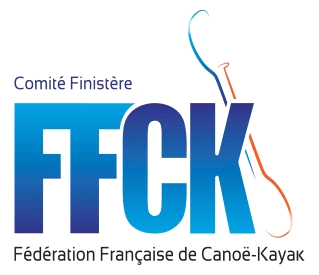 